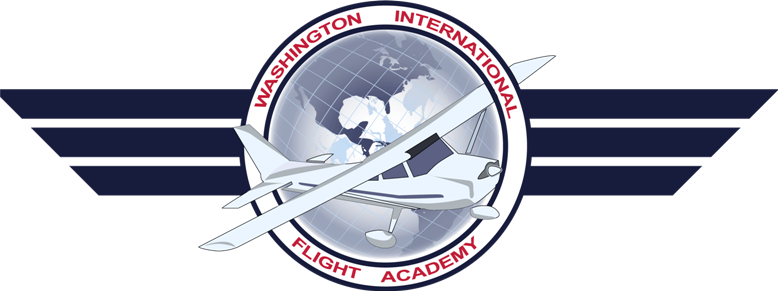 Washington International Flight AcademyPrivate Pilot FAR 61Training Syllabus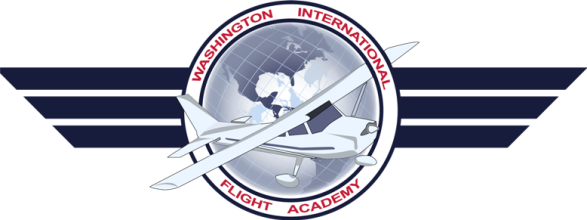 Washington International Flight AcademyRequired Course MaterialsPrivate Pilot FAR Part 61All items available at our in-house pilot shop.To be eligible for a private pilot certificate, a person must:Be a US Citizen or Legal Resident or, if not, the Student must apply to the Alien Flight Student Program and receive Permission to initiate flight training prior to commencement of flight lessons.Further requirements of FAR 61.103:
(a) Be at least 17 years of age for a rating in other than a glider or balloon.
(b) Be at least 16 years of age for a rating in a glider or balloon.
(c) Be able to read, speak, write, and understand the English language. If the applicant is unable to meet one of these requirements due to medical reasons, then the Administrator may place such operating limitations on that applicant's pilot certificate as are necessary for the safe operation of the aircraft.
(d) Receive a logbook endorsement from an authorized instructor who:
(1) Conducted the training or reviewed the person's home study on the aeronautical knowledge areas listed in Sec. 61.105(b) of this part that apply to the aircraft rating sought; and
(2) Certified that the person is prepared for the required knowledge test.
(e) Pass the required knowledge test on the aeronautical knowledge areas listed in Sec. 61.105(b) of this part.
(f) Receive flight training and a logbook endorsement from an authorized instructor who:
(1) Conducted the training in the areas of operation listed in Sec. 61.107(b) of this part that apply to the aircraft rating sought; and
(2) Certified that the person is prepared for the required practical test.
(g) Meet the aeronautical experience requirements of this part that apply to the aircraft rating sought before applying for the practical test.
(h) Pass a practical test on the areas of operation listed in Sec. 61.107(b) of this part that apply to the aircraft rating sought.
(i) Comply with the appropriate sections of this part that apply to the aircraft category and class rating sought.
[(j) Hold a U.S. student pilot certificate, sport pilot certificate, or recreational pilot certificate.]FAR 61.109Aeronautical experience.

(a) For an airplane single-engine rating. Except as provided in paragraph (k) of this section, a person who applies for a private pilot certificate with an airplane category and single-engine class rating must log at least 40 hours of flight time that includes at least 20 hours of flight training from an authorized instructor and 10 hours of solo flight training in the areas of operation listed in Sec. 61.107(b)(1) of this part, and the training must include at least-- (1) 3 hours of cross-country flight training in a single-engine airplane; (2) Except as provided in Sec. 61.110 of this part, 3 hours of night flight training in a single-engine airplane that includes-- (i) One cross-country flight of over 100 nautical miles total distance; and (ii) 10 takeoffs and 10 landings to a full stop (with each landing involving a flight in the traffic pattern) at an airport. (3) 3 hours of flight training in a single-engine airplane on the control and maneuvering of an airplane solely by reference to instruments, including straight and level flight, constant airspeed climbs and descents, turns to a heading, recovery from unusual flight attitudes, radio communications, and the use of navigation systems/facilities and radar services appropriate to instrument flight; (4) 3 hours of flight training with an authorized instructor in a single-engine airplane in preparation for the practical test, which must have been performed within the preceding 2 calendar months from the month of the test; and (5) 10 hours of solo flight time in a single-engine airplane, consisting of at least-- (i) 5 hours of solo cross-country time; (ii) One solo cross country flight of 150 nautical miles total distance, with full-stop landings at three points, and one segment of the flight consisting of a straight-line distance of more than 50 nautical miles between the takeoff and landing locations; and (iii) Three takeoffs and three landings to a full stop (with each landing involving a flight in the traffic pattern) at an airport with an operating control tower.Ground Lessons:Flight Lessons:Washington International Flight AcademyPrivate Pilot FAR 61Ground Lesson PlansGROUND LESSON 1	 - 1.5 HoursAERODYNAMIC PRINCIPLESA.	Objective. Become familiar with the four forces of flight, aerodynamic principles of stability, maneuvering flight, and load factor. Gain a basic understanding of stall/spin characteristics as they relate to training airplanes. Learn the importance of prompt recognition of stall indicationsContent:(1)	FOUR FORCES OF FLIGHTa)	Liftb)	Airfoilsc)	Pilot Control of Liftd)	Weighte)	Thrustf)	Dragg)	Ground Effect(2)	STABILITYa)	Three Axes of Flightb)	Longitudinal Stabilityc)	Center of Gravity Positiond)	Lateral Stabilitye)	Directional Stabilityf)	Stallsg)	Spins(3)	AERODYNAMICS OF MANEUVERING FLIGHTa)	Climbing Flightb)	Left-Turning Tendenciesc)	Descending Flightd)	Turning Flighte)	Load FactorB.	Completion Standards. Demonstrate understanding during oral quizzing by instructor at completion of lesson. Instructor issues the following home study review:If PHAK: Chapter 3 and Chapter 4If Jeppessen: Chapter 3 GROUND LESSON 2	 - 1.0 HoursSFRA ProceduresA.	Objective. Become familiar with the Washington DC Special Flight Rules Area and the procedures to conduct flights within the SFRA.Content:(1)	SFRAa)	Historyb)	Purposec)	Dimensionsd)	Required Equipmente)	Required ATC Communications(3)	P-40 and R-4009a)	Locationb)	Dimensions(2)	SFRA Flight Plana)	Introduce the FSSb)	Format of SFRA Flight Planc)	How to file an SFRA Flight Plan(3)	Interception Proceduresa)	Why would you be interceptedb)	Immediate actions c)	Interpreting signals (gear down, turns etc)B.	Completion Standards. Demonstrate understanding during oral quizzing by instructor at completion of lesson. Instructor issues the following home study review:FAA Safety DC SFRA courseGROUND LESSON 3 	 - 1.5 HoursAIRPLANE SYSTEMSObjective. Gain a basic understanding of the main airplane components and systems. Become familiar with flight instrument functions and operating characteristics, including errors and common malfunctions. Learn about the power plant and related systems.Content:(1)	AIRPLANESa)	Fuselageb)	Wingsc)	Empennaged)	Landing Geare)	Engine/Propellerf)	Pilot's Operating Handbook (POH)(2)	THE POWER PLANT AND RELATED SYSTEMSa)	Reciprocating Engineb)	Induction Systemsc)	Supercharging and Turbo chargingd)	Ignition Systemse)	Fuel Systemsf)	Refuelingg)	Oil Systemsh)	Cooling Systemsi)	Exhaust Systemsj)	Propellersk)	Propeller HazardsI)	Electrical Systems(3)	FLIGHT INSTRUMENTSa)	Pitot-Static Instrumentsb)	Airspeed Indicatorc)	Altimeterd)	Vertical Speed Indicatore)	Gyroscopic Instrumentsf)	Magnetic CompassCompletion Standards. Demonstrate understanding during oral quizzing by instructor at completion of lesson. Instructor issues the following home study review:If PHAK: Chapter 6 (6-1 to 6-19, 6-25-end) and Chapter 7If Jeppessen: Chapter 2GROUND LESSON 4 	 - 2.5 HoursTHE FLIGHT ENVIRONMENTA. Objective. Understand important safety considerations, including collision avoidance cautions, flight-of-way rules, and minimum safe altitudes.  Become familiar with airport marking and lighting, aeronautical charts, and types of airspace.  Learn about collision avoidance procedures and runway incursion avoidance.CONTENT:(1)	SAFETY OF FLIGHTa)	Collision Avoidance/Visual Scanningb)	Airport Operationsc)	Right-of-Way Rulesd)	Minimum Safe Altitudese)	Taxiing in Windf)	Positive Exchange of Flight Controls(2)	AIRPORTSa)	Controlled and Uncontrolledb)	Runway Layoutc)	Traffic Patternd)	Airport Visual Aidse)	Taxiway Markingsf)	Ramp Area Hand Signalsg)	Runway Incursion Avoidanceh)	Land and Hold Short Operations (LAHSO)i)	Airport Lightingj)	Visual Glideslope Indicatorsk)	Approach Light SystemsI)	Pilot-Controlled Lighting (3)	AIRSPACEa)	Classificationsb)	Uncontrolled Airspacec)	Controlled Airspaced)	Class Ae)	Class Bf)	Class Cg)	Class Dh)	Class Ei)	Class Gj)	Special VFRk)	Special Use AirspaceI)	Other Airspace Areasm)	Emergency Air Traffic Rulesn)	Air Defense Identification ZonesCompletion Standards. Demonstrate understanding during oral quizzing by instructor at completion of lesson. Instructor will issue the follow review chapters:If PHAK: Chapter 13 (except 13-11 to 13-15) and chapter 14If Jeppessen Material: Chapter 4 (except: section c)GROUND LESSON 5	 - 1.5 HoursCOMMUNICATION AND FLIGHT INFORMATIONA. Objective. Become familiar with radar, transponder operations, and FAA radar equipment and services for VFR aircraft. Understand the types of service provided by an F5S. Learn how to use the radio for communication. Gain a basic understanding of the sources of flight information, particularly the Aeronautical Information Manual and FAA advisory circulars.Content:(1)	RADAR AND ATC SERVICESa)	Radarb)	Transponder Operationc)	FAA Radar Systemsd)	VFR Radar Servicese)	Automatic Terminal Information Service (ATIS)f)	Flight Service Stationsg)	VHF Direction Finder Assistance(2)	RADIO PROCEDURESa)	VHF Communication Equipmentb)	Using the Radioc)	Phonetic Alphabetd)	Coordinated Universal Timee)	Common Traffic Advisory Frequency (CTAF)f)	ATC Facilities and Controlled Airportsg)	Lost Communication Proceduresh)	Emergency Proceduresi)	Emergency Locator Transmitters (ELTs)(3)	SOURCES OF FLIGHT INFORMATIONa)	Airport/Facility Directoryb)	Federal Aviation Regulationsc)	Aeronautical information Manual (AIM)d)	Notices to Airmen (NOTAMs)e)	Advisory CircularsB.	Completion Standards. Demonstrate understanding during oral quizzing by instructor at completion of lesson. Instructor issues the following chapters for home review:If PHAK:  Chapter 13-11 to 13-14If Jeppessen Materials: Chapter 5GROUND LESSON 7	 - 1.5 HoursINTERPRETING WEATHER DATAA. Objectives. Learn how to obtain and interpret weather reports, formats, and graphic charts. Become familiar with the sources of weather information during preflight planning and while in flight. Recognize critical weather situations described by weather reports and forecasts.Content:(1)	THE FORECASTING PROCESSa)	Forecasting Methodsb)	Types of Forecastsc)	Compiling and Processing Weather Datad)	Forecasting Accuracy and Limitations(2)	PRINTED REPORTS AND FORECASTSa)	Aviation Routine Weather Report (METAR)b)	Radar Weather Reportsc)	Pilot Weather Reportsd)	Terminal Aerodrome Forecast (TAF)e)	Aviation Area Forecastf)	Winds and Temperatures Aloft Forecastg)	Severe Weather Reports and Forecastsh)	AIRNET/SIGNET/Convective SIGNET(3)	GRAPHIC WEATHER PRODUCTSa)	Surface Analysis Chartb)	Weather Depiction Chart Radar Summary Chartc)	Satellite Weather Picturesd)	Low-Level Significant Weather Proge)	Severe Weather Outlook Chartf)	Forecast Winds and Temperatures Aloft Chartg)	Volcanic Ash Forecast and Dispersion Chart(4)	SOURCES OF WEATHER INFORMATIONa)	Preflight Weather Sourcesb)	In-Flight Weather Sourcesc)	Enroute Flight Advisory Serviced)	Weather Radar Servicese)	Automated Weather Reporting SystemsB.	Completion Standards: Demonstrate understanding during oral quizzing by instructor at the completion of lesson.  Instructor will issue the follow home review chapters:If PHAK: Chapter 12If Jeppessen Material: Chapter 7GROUND LESSON 8	 - 1.5 HoursAIRPLANE PERFORMANCEA. Objectives. Learn how to use data supplied by the manufacturer to predict airplane performance, including takeoff and landing distances and fuel requirements. Learn to compute and control the weight and balance condition of a typical training airplane. Become familiar with basic functions of aviation computers. Understand the effects of density altitude on takeoff and climb performance.Content:(1)	PREDICTING PERFORMANCEa)	Aircraft Performance and Designb)	Chart Presentationsc)	Factors Affecting Performanced)	Takeoff and Landing Performancee)	Climb Performancef)	Cruise Performanceg)	Using Performance Charts(2)	WEIGHT AND BALANCEa)	Importance of Weightb)	Importance of Balancec)	Terminologyd)	Principles of Weight and Balancee)	Computation Methodf)	Table Methodg)	Graph Methodh)         Weight-Shift Formulai)	Effects of Operating at High Total Weightsj)	Flight at Various CG PositionsB.	Completion Standards: Demonstrate understanding during oral quizzing by instructor at completion of each lesson. Instructor will issue the following home review chapters:If PHAK: Chapter 10If Jeppessen Materials: Chapter 8 GROUND LESSON 9	 - 2.5 HoursNAVIGATIONA. Objectives. Learn the basic concepts for VFR navigation using pilotage, dead reckoning, and aircraft navigation systems. Become familiar with guidelines and recommended procedures related to flight planning, use of an FAA Right Plan, VFR cruising altitudes, and lost procedures. Gain a basic understanding of VFR navigation using pilotage, dead reckoning, and navigation systems. Content:(1)	AERONAUTICAL CHARTSa)	Latitude and Longitudeb)	Projections	c)	Sectional Chartsd)	World Aeronautical Chartse)	Chart Symbology(2)	PILOTAGE AND DEAD RECKONINGa)	Pilotageb)	Dead Reckoning	c)	Flight Planningd)	VFR Cruising Altitudese)	Flight Plansf)	Lost Procedures(2)	VOR NAVIGATIONa)	VOR Operationsb)	Ground and Airborne Equipmentc)	Basic Proceduresd)	VOR Orientation and Navigatione)	VOR Checkpoints and Test Signalsf)	VOR Precautionsg)	Distance Measuring Equipment (DME) (4)	ADVANCED NAVIGATIONa)	Global Positioning SystemB.	Completion Standards. Demonstrate understanding during oral quizzing by instructor atcompletion of lesson. Instructor issues the following home review chapters:If PHAK: Chapter 15If Jeppessen Material: Chapter 9Washington International Flight AcademyPrivate Pilot FAR 61Flight Lesson PlansFLIGHT LESSON 1 – 1.0 Flight TimeBASIC MANEUVERSLesson Objectives. Become familiar with the training airplane and its systems. Learn about certificates, documents, and checklists. Understand how to conduct the necessary preflight activities. Learn about the functions of the flight controls, and how they are used to maintain specific attitudes. Gain an understanding of preflight preparation and procedures.Content.(1)	PREFLIGHT DISCUSSION:a)	Fitness for flightb)	Positive Exchange of Flight Controlsc)	Certificates and documentsd)	Airworthiness Requirementse)	Airplane logbooks(2)	INTRODUCE:a)	Use of Checklistsb)	Preflight Inspectionc)	Certificates and Documentsd)	Airplane Servicinge)	Operation of Systemsf)	Equipment Checksg)	Location of First Aid Kith)	Location of Fire Extinguisheri)	Engine Startingj)	Taxiingk)	Before Takeoff Checkl)	Normal Takeoff and Climbm)	Straight-and-Level Flightn)	Climbs, Descents, and Level Offso)	Medium Banked Turns in Both Directionsp)	After Landing, Parking, and SecuringCompletion Standards. Display basic knowledge of aircraft systems and the necessity of checking their operation before flight. Become familiar with the control systems and how they are used to maneuver the airplane on the ground and in the air.Instructor will issue the following home review chapters:AFH: Chapter 3 and 5Jeppessen Maneuvers: Basic ManeuversFLIGHT LESSON 2 – 1.5 Flight timeBASIC MANEUVERSA.	Objectives. Review procedures and maneuvers introduced in Flight Lesson 1, especially preflight activities, ground operations, and attitude control during basic maneuvers using visual reference (VR). Introduce additional procedures and maneuvers. Emphasis will be on correct procedures for preflight and ground operations.Content:(1)	PREFLIGHT DISCUSSION:a)	Preflight activities andEngine startingb)	Airport and runway markings and lightingc)	Ground operations, including crosswind taxiingd)	Collision avoidance precautionsfe	Airspeed and configuration changes(2)	INTRODUCE:a)	Airport and Runway Markings and Lightingb)	Crosswind Taxic)	Airspeed and Configuration Changesd)	Flight at Approach Airspeede)	Descents and climbs in High and Low Drag Configurations(3)	REVIEW:a)	Preflight Inspectionb)	Certificates and Documentsc)	Airworthiness Requirementsd)	Operation of Systemse)	Positive Exchange of Flight Controlsf)	Use of Checklistsg)	Engine Startingi)	Taxiingj)	Before Takeoff Checkk)	Normal Takeoff and ClimbI)	Straight-and-Level Flight (VR)m)	Climbs (VR)n)	Descents (VR)o)	Medium Banked Turns in Both Directions (VR)q)	After Landing, Parking, and SecuringB.	Completion Standards. Display increased proficiency in preflight activities, ground operations, and coordinated airplane attitude control. Perform takeoffs with instructor assistance. Be familiar with control usage necessary to maintain altitude within +/- 250 feet during airspeed and configuration changes. Exhibit understanding of altitude control by visual references (VR). The Instructor will assign the following home study Chapters:AFM: Chapter 4Jeppessen Maneuvers: Flight ManeuversFLIGHT LESSON 3 – 1.5 Flight TimeFLIGHT MANEUVERSObjectives. Review airspeed control during basic maneuvers. Introduce slow flight and steep turns to increase understanding of airplane control during normal and critical flight conditions. Content:(1)	PREFLIGHT DISCUSSION:a)	Situational awarenessb)	Preflight planning, operation of powerplant, aircraft systems, and engine              run up proceduresd)	Visual scanning and collision avoidance precautionse)	Windshear and wake turbulence avoidance procedures(2)	INTRODUCE:a)	Flight at Various Airspeeds From Cruise to Slow Flightb)	Maneuvering During Slow Flightc)	Straight-and-Level Flight f)	Constant Airspeed Climbs and Descents in slow flight g)	Steep Turns (3)	REVIEW:a)	Use of Checklistsb)	Airplane Servicingc)	Preflight Inspectiond)	Engine Startinge)	Radio Communicationsf)	Before Takeoff Checkg)	Normal Takeoff and Climbh)	Collision Avoidance Precautionsi)	Airspeed and Configuration Changesj)	Descents in High and Low Drag Configurationsk)	Flight at Approach Airspeedl)	Normal Approach and Landing                          m)	Airport and Runway Markings and Lightingn)	Parking and Securing the AirplaneB.	Completion Standards. Display increased proficiency in coordinated attitude control during basic maneuvers. Perform unassisted takeoffs. Landing completed with instructor assistance. Maintain altitude within +/- 250 feet during airspeed transitions and while maneuvering at slow speeds. Instructor will assign the following review chapters:AFM: Chapter 4Jeppessen: Flight ManeuversFLIGHT LESSON 4  – 1.5 Flight TimeFLIGHT MANEUVERSObjectives. Review airspeed control during basic maneuvers. Introduce stalls from various flight attitudes to increase understanding of airplane control during normal and critical flight conditions. Content:(1)	PREFLIGHT DISCUSSION:a)	Situational awarenessb)	Preflight planning, operation of powerplant, aircraft systems, and engine              run up proceduresd)	Visual scanning and collision avoidance precautionse)	Windshear and wake turbulence avoidance procedures(2)	INTRODUCE:a)	Power Off Stallsb)	Power On Stallsc)	Demonstrated Stalls  (3)	REVIEW:a)	Use of Checklistsb)	Airplane Servicingc)	Preflight Inspectiond)	Engine Startinge)	Radio Communicationsf)	Before Takeoff Checkg)	Normal Takeoff and Climbj)	Collision Avoidance Precautionsk)	Slow FlightI)	Steep Turnsl)	Normal Approach and LandingCompletion Standards. Display increased proficiency in coordinated attitude control during basic maneuvers. Perform unassisted takeoffs. Landing completed with instructor assistance. Maintain altitude within +/- 250 feet during airspeed transitions and while maneuvering at slow speeds. Instructor will assign the following review chapters:AFM: Chapter 6Jeppessen: Ground Reference ManeuversFLIGHT LESSON 5 – 1.5 Flight TimeGROUND REFERENCE MANEUVERSA.	Objectives. Practice the review maneuvers to gain proficiency. Introduce ground reference maneuvers and maneuvering at slow airspeeds by instrument reference. Emphasis will be on emergency landing procedures.Content:(1)	PREFLIGHT DISCUSSION:a)	Situational awarenessb)	Realistic distractionsc)	Determining wind direction(2)	INTRODUCE:a)	Rectangular Coursesb)	S-Turnsc)	Turns Around a Point(3)	REVIEW:a)	Power-Off Stallsb)	Power-On Stallsc)	Flight at Slow Airspeeds with Realistic Distractions, and the Recognition andd)	Recovery from Stalls Entered from Straight Flight and from Turnse)	Spin Awarenessf)	Emergency Descentg)	Emergency Approach and Landing (Simulated)h)	Normal Takeoffs and Landingsi)	Turns to Headings (VR)j)	Turns to Headings (IR)Completion Standards. Display increased proficiency in coordinated airplane attitude control during basic maneuvers. Perform unassisted takeoffs. Landings completed with instructor assistance. Maintain altitude +/- 200 feet and headings +/- 15 degrees during straight-and-level flight. Demonstrate the ability to recognize and recover from stalls. Indicate basic understanding of simulated emergency landing procedures.Instructor will assign the following home study chapters:AFM: Chapter 7 and Chapter 8 (up to 8-10: Intentional Slips)Jeppessen Maneuvers: Airport Operations Maneuvers 10, 12 and 13FLIGHT LESSON 6 – 1.0 Flight TimeTRAFFIC PATTERNSA.	Objectives. Introduce takeoffs and landings in the traffic pattern so the student may begin to learn the procedures during pattern operations. Emphasis will be on proper traffic pattern size and altitudes.Content:PREFLIGHT DISCUSSION:a)	Traffic Patternsb)          Communicationc)	Workload managementd)	Runway incursion avoidance(2)	INTRODUCE:a)	Traffic Pattern Legsb)	Traffic Avoidancec)	Takeoff and Climbd)	Approach and Landinge)	Runway Incursion Avoidance (3)	REVIEW:d)	Normal Takeoffs and Landingse)	Traffic Patternsf)	Wake Turbulence AvoidanceCompletion Standards. Display increased proficiency in coordinated airplane attitude control. Demonstrate ability to fly a specific ground track while maintaining altitude +/- 200 feet. Instructor will assign the following home study chapters:AFM: Chapter 8-10 to 8-17: Short Field Approach and LandingJeppessen: Airport Operation, Maneuvers 11 and 14FLIGHT LESSON 7 – 1.0 Flight TimeTRAFFIC PATTERNSA.	Objectives. Introduce Rejected takeoffs and review normal landings in the traffic pattern so the student may begin to learn the procedures during pattern operations. Emphasis will be on proper traffic pattern size and altitudes.Content:PREFLIGHT DISCUSSION:a)	Traffic Patterns with crosswindsb)          RadioCommunicationc)	Workload managementd)	Points to correct from previous lesson(2)	INTRODUCE:a)	Radio Communicationsb)	Traffic Avoidancec)	Takeoff and Climbd)	Approach and Landinge)	Rejected Take Off (3)	REVIEW:a)	Normal Takeoffs and Landingsb)	Traffic Patternsc)	Wake Turbulence AvoidanceCompletion Standards. Display increased proficiency in coordinated airplane attitude control. Demonstrate ability to fly a specific ground track while maintaining altitude +/- 200 feet. Instructor will assign the following home study chapters:AFM: Chapter 8-21 to end of chapterJeppessen: Emergency Landing procedures, Maneuver 16FLIGHT LESSON 8 – 1.0 Flight TimeTRAFFIC PATTERNSA.	Objectives. Introduce rejected landings  and engine out procedures in the traffic pattern . Emphasis will be on correct technique, airspeeds and use of checklists.Content:PREFLIGHT DISCUSSION:a)	Rejected landingsb)          Engine Out Landingsc)	Workload managementd)	Points to correct from previous lesson(2)	INTRODUCE:a)	Rejected Landingsb)	Engine Out Landings (3)	REVIEW:a)	Normal Takeoffs and Landingsb)	Traffic Patternsc)	Wake Turbulence Avoidanced)          Radio Communication Completion Standards. Display basic proficiency in rejected landings and engine out landings. Demonstrate ability to fly a specific ground track while maintaining altitude +/- 200 feet. FLIGHT LESSON 9 – 1.0 Flight TimeTRAFFIC PATTERNSA.	Objectives. Review Traffic Pattern operations and increase student proficiency and strengthen weak areas. Introduce Forward Slip to Land and No Flap Landings. Emphasis will be on correct technique, airspeeds and use of checklists.Content:PREFLIGHT DISCUSSION:a)	Rejected landingsb)          Engine Out Landingsc)	Student Weak Points(2)	INTRODUCE:a)	Forward Slip to Landingb)          No Flap Landings (3)	REVIEW:a)	Normal Takeoffs and Landingsb)	Traffic Patternsc)	Wake Turbulence Avoidanced)          Rejected Landingse)          Engine Out Landingsf)           Radio Communication Completion Standards. Display basic proficiency in normal traffic pattern operations and rejected landings and engine out landings. Demonstrate ability to fly a specific ground track while maintaining altitude +/- 200 feet. Instructor will assign the following home study chapters:AFM: Chapter 8-21 to end of chapterJeppessen: Emergency Landing procedures, Maneuver 16FLIGHT LESSON 10 – 1.5 Flight TimeTRAFFIC PATTERNS DMW or FDKA.	Objectives. Introduce entry and exit of Traffic Pattern, Patterns at other airports, increase student proficiency and strengthen weak areas. Review Steep turns, Stalls and Spin AwarenessContent:PREFLIGHT DISCUSSION:a)	Traffic Pattern Entry and Exit b)          Obtaining weather from other airports in-flightc)	Communications with other airport CTAF / Tower d)          Spin Awareness(2)	INTRODUCE:a)	Traffic Pattern Entry and Exitb)          Spin Awareness (3)	REVIEW:a)	Normal Takeoffs and Landingsb)	Traffic Patternsc)	Wake Turbulence Avoidanced)          Rejected Landingse)          Engine-Out Landingsf)          Stallsg)         Steep Turnsh)         Radio CommunicationsCompletion Standards. Display proficiency in normal traffic pattern operations and rejected landings and engine out landings. Display proficiency in entry and exit from traffic patterns. Demonstrate ability to fly a specific ground track while maintaining altitude +/- 150 feet. FLIGHT LESSON 11 – 1.0 Flight TimeTRAFFIC PATTERNS REVIEWA.	Objectives. Review Traffic Pattern operations and increase student proficiency and strengthen weak areas. Introduce Forward Slip to Land and No Flap Landings. Emphasis will be on correct technique, airspeeds and use of checklists.Content:PREFLIGHT DISCUSSION:a)	Rejected landingsb)          Engine Out Landingsc)	No Flap Landings (3)	REVIEW:a)	Normal Takeoffs and Landingsb)	Rejected Take Offs and Landingsc)	Wake Turbulence Avoidanced)          No Flap Landingse)          Engine Out LandingsCompletion Standards. Display proficiency in traffic pattern operations, rejected landings and engine out landings. Demonstrate ability to fly a specific ground track while maintaining altitude +/- 150 feet. Flight instructor will ensure that the student has completed the Pre-Solo Written exam.FLIGHT LESSON 12 – 0.7 Flight TimePRE-SOLO CHECK FLIGHTA.	Objectives. Student will fly with Chief Instructor, Assistant Chief Instructor or designated Check Instructor to review the student’s readiness for solo.Content:PREFLIGHT DISCUSSION:a)	Rejected landingsb)          Engine Out Landingsc)	No Flap Landings (3)	AREAS TO BE CHECKED (Instructor will choose any or all of these areas):a)	Normal Takeoffs and Landingsb)	Rejected Take Offs and Landingsc)	Wake Turbulence Avoidanced)          No Flap Landingse)          Engine Out Landingsf)          Aeronautical Decision Makingh)         Traffic Pattern Structurei)          Radio Communicationsj)          Situational AwarenessCompletion Standards. Student will display proficiency in traffic pattern operations, and areas noted above and will demonstrate ability to fly a specific ground track while maintaining altitude +/- 150 feet. FLIGHT LESSON 13 – 1.0 Flight Time (0.5 Solo)FIRST SOLOObjectives. During the dual portion of the lesson, the instructor will review takeoff and landing procedures to check the student's readiness for solo flight. In the second portion of the lesson, the student will fly the first supervised solo flight in the local traffic pattern. Emphasis will be on the correct procedures and techniques for the student's first solo.Content:(1)	PREFLIGHT DISCUSSION:a)	Any student questionsb)	Student pilot supervised solo flight operations in the local traffic pattern(2)	REVIEW:a)	Engine Startingb)	Radio Communicationsc)	Normal and/or Crosswind Taxiingd)	Before Takeoff Checke)	Normal Takeoffsf)	Traffic Patternsg)	Go-Around/Rejected Landingh)	Normal Landings(3)	INTRODUCE:a)	Supervised Solob)	Radio Communicationsc)	Taxiingd)	Before Takeoff Checke)	Normal Takeoffs and Climbs (3)f)	Traffic Patternsg)	Normal Approaches and Landings (3)h)	After Landing, Parking, and SecuringCompletion Standards. The student will display the ability to solo the training airplane safely in the traffic pattern. At no time will the safety of the flight be in question. Complete solo flight in the local traffic pattern as directed by the instructor.FLIGHT LESSON 14 – 1.5 Flight Time (0.3 Dual, 1.2 Solo)SECOND SOLOObjectives. During the dual portion of the lesson, the instructor will review takeoff and landing procedures to check the student's readiness for solo flight. In the second portion of the lesson, the student will fly the first supervised solo flight in the local traffic pattern. Emphasis will be on the correct procedures and techniques for the student's first solo.Content:(1)	PREFLIGHT DISCUSSION:a)	Any student questionsb)	Student pilot supervised solo flight operations in the local traffic pattern(2)	REVIEW:a)	Engine Startingb)	Radio Communicationsc)	Normal and/or Crosswind Taxiingd)	Before Takeoff Checke)	Normal Takeoffsf)	Traffic Patternsg)	Go-Around/Rejected Landingh)	Normal Landings(3)	INTRODUCE:a)	Supervised Solob)	Radio Communicationsc)	Taxiingd)	Before Takeoff Checke)	Normal Takeoffs and Climbs (3)f)	Traffic Patternsg)	Normal Approaches and Landings (3)h)	After Landing, Parking, and SecuringB.	Completion Standards. The student will display the ability to solo the training airplane safely in the traffic pattern. At no time will the safety of the flight be in question. Complete solo flight in the local traffic pattern as directed by the instructor.FLIGHT LESSON 15 – 1.5 Flight Time (0.3 Dual, 1.2 Solo)THIRD SOLOObjectives. During the dual portion of the lesson, the instructor will review takeoff and landing procedures to check the student's readiness for solo flight. In the second portion of the lesson, the student will fly the first supervised solo flight in the local traffic pattern. Emphasis will be on the correct procedures and techniques for the student's first solo.Content:(1)	PREFLIGHT DISCUSSION:a)	Any student questionsb)	Student pilot supervised solo flight operations in the local traffic pattern(2)	REVIEW:a)	Engine Startingb)	Radio Communicationsc)	Normal and/or Crosswind Taxiingd)	Before Takeoff Checke)	Normal Takeoffsf)	Traffic Patternsg)	Go-Around/Rejected Landingh)	Normal Landings(3)	INTRODUCE:a)	Supervised Solob)	Radio Communicationsc)	Taxiingd)	Before Takeoff Checke)	Normal Takeoffs and Climbs (3)f)	Traffic Patternsg)	Normal Approaches and Landings (3)h)	After Landing, Parking, and SecuringB.	Completion Standards. The student will display the ability to solo the training airplane safely in the traffic pattern. At no time will the safety of the flight be in question. Complete solo flight in the local traffic pattern as directed by the instructor.FLIGHT LESSON 16 – 1.5 Flight Time (0.3 Dual, 1.2 Solo)FOURTH SOLOObjectives. During the dual portion of the lesson, the instructor will review takeoff and landing procedures to check the student's readiness for solo flight. In the second portion of the lesson, the student will fly the first supervised solo flight in the local traffic pattern. Emphasis will be on the correct procedures and techniques for the student's first solo.Content:(1)	PREFLIGHT DISCUSSION:a)	Any student questionsb)	Student pilot supervised solo flight operations in the local traffic pattern(2)	REVIEW:a)	Engine Startingb)	Radio Communicationsc)	Normal and/or Crosswind Taxiingd)	Before Takeoff Checke)	Normal Takeoffsf)	Traffic Patternsg)	Go-Around/Rejected Landingh)	Normal Landings(3)	INTRODUCE:a)	Supervised Solob)	Radio Communicationsc)	Taxiingd)	Before Takeoff Checke)	Normal Takeoffs and Climbs (3)f)	Traffic Patternsg)	Normal Approaches and Landings (3)h)	After Landing, Parking, and SecuringCompletion Standards. The student will display the ability to solo the training airplane safely in the traffic pattern. At no time will the safety of the flight be in question. Complete solo flight in the local traffic pattern as directed by the instructor.Instructor will issue the following home study chapters:AFM: 5-8 to 5-11 (until rejected takeoff)Jeppessen Maneuvers: Performance Take Offs and LandingsFLIGHT LESSON 17 – 1.0 Flight Time PERFORMANCE TAKEOFFS AND LANDINGSObjectives. Learn the basic procedures for short- and soft-field takeoffs, climbs, approaches, and landings in the training airplane. Emphasis on short- and soft-field takeoffs and landings.Content:(1)	PREFLIGHT DISCUSSION:a)	Performance estimatesc)	Effects of high density altitude(2)	INTRODUCE:a)	Low-Level Wind Shear Precautionsb)	Short-Field Takeoff and Climbc)	Soft-Field Takeoff and Climbd)	Short-Field Approach and Landinge)	Soft-Field Approach and LandingB.	Completion Standards. The student will be able to explain runway conditions that necessitate the use of soft-field takeoff and landing techniques. Demonstrate the correct procedure to be used under existing or simulated conditions, although proficiency may not be at private pilot level. Ground track during ground reference maneuvers will be accurate. Maintain altitude +/- 150 feet.FLIGHT LESSON 18 – 2.5 Flight Time CROSS-COUNTRY: KGAI-KLNS-KGAIA. Objectives.  Introduce cross-country procedures and the proper techniques to be used during flights out of the local training area, including use pilotage and dead reckoning. Prepare the student to make cross-country flights as the sole occupant of the airplane. Review instrument and emergency operations. Emphasize cross-country navigation procedures that include a point of landing at least a straight-line distance of more than 50 nautical miles from the original point of departure.Content:(1)	PREFLIGHT DISCUSSION:a)	CROSS-COUNTRY FLIGHT PLANNINGb)	Sectional chartsc)	Flight publicationsd)                       Route selection and basic navigation procedures (pilotage and dead reckoning)e)	Weather informationf)	Fuel requirementsg)	Performance and limitationsh)	Navigation logi)	Weight and balancej)	Cockpit managementk)	Aeromedical factorsl)	Aeronautical decision makingm)	Resource usen)	Workload management (2)	INTRODUCE: CROSS-COUNTRY FLIGHTa)	Departureb)	Course Interceptionc)	Pilotaged)	Dead Reckoninge)	Power Settings and Mixture Controlf)	Diversion to an Alternateg)	Lost Proceduresh)	Estimates of Groundspeed and ETAi)	Collision Avoidance PrecautionsAIRPORT OPERATIONSa)	National Airspace Systemb)	Controlled Airportsc)	Use of ATISd)	Use of Approach and Departure Controle)	Go-Around/Rejected Landingf)	CTAF (FSS or UNICOM) Airports3) REVIEW:a)	Emergency Operationsb)	Systems and Equipment Malfunctionsc)	Emergency Descentd)	Runway Incursion Avoidancee)	Emergency Approach and Landing (Simulated)f)	Emergency Equipment and Survival GearB. Completion Standards: Demonstrate the skill to perform cross-country flight safely as the sole occupant of the airplane, including the use of Pilotage and Dead Reckoning with the use of the GPS as a backup. Include a point of landing at least a straight-line distance of more than 50 nautical miles from the original point of departure. Demonstrate complete preflight planning, weather analysis, use of FAA publications and charts, adherence to the preflight plan, and the use of pilotage, dead reckoning, radio communication, and navigation systems.FLIGHT LESSON 19 – 2.5 Flight Time CROSS-COUNTRY: KGAI-W35-KFDK-KGAIA. Objectives.  Introduce cross-country procedures and the proper techniques to be used during flights out of the local training area, including use of VOR Navigation and dead reckoning. Prepare the student to make cross-country flights as the sole occupant of the airplane. Review instrument and emergency operations. Emphasize cross-country navigation procedures that include a point of landing at least a straight-line distance of more than 50 nautical miles from the original point of departure.Content:(1)	PREFLIGHT DISCUSSION:a)	CROSS-COUNTRY FLIGHT PLANNINGb)	Sectional chartsc)	Flight publicationsd)                       Route selection and basic navigation procedures (pilotage and dead reckoning)e)	Weather informationf)	Fuel requirementsg)	Performance and limitationsh)	Navigation logi)	Weight and balancej)	Cockpit managementk)	Aeromedical factorsl)	Aeronautical decision makingm)	Resource usen)	Workload management (2)	INTRODUCE: CROSS-COUNTRY FLIGHTa)	Departureb)	Course Interceptionc)	VOR Navigationd)	Dead Reckoninge)	Power Settings and Mixture Controlf)	Diversion to an Alternateg)	Lost Proceduresh)	Estimates of Groundspeed and ETAi)	Collision Avoidance PrecautionsAIRPORT OPERATIONSa)	National Airspace Systemb)	Controlled Airportsc)	Use of ATISd)	Use of Approach and Departure Controle)	Go-Around/Rejected Landingf)	CTAF (FSS or UNICOM) Airports3) REVIEW:a)	Emergency Operationsb)	Systems and Equipment Malfunctionsc)	Emergency Descentd)	Runway Incursion Avoidancee)	Emergency Approach and Landing (Simulated)f)	Emergency Equipment and Survival GearB. Completion Standards: Demonstrate the skill to perform cross-country flight safely as the sole occupant of the airplane, including the use of VOR Navigation and Dead Reckoning with the use of the GPS. Include a point of landing at least a straight-line distance of more than 50 nautical miles from the original point of departure. Demonstrate complete preflight planning, weather analysis, use of FAA publications and charts, adherence to the preflight plan, and the use of pilotage, dead reckoning, radio communication, and navigation systems.FLIGHT LESSON 20 – 3.0 Flight Time CROSS-COUNTRY REVIEW: KGAI-KLNS-KFDK-KGAIA. Objectives.  Introduce cross-country procedures and the proper techniques to be used during flights out of the local training area, including use VOR Navigation and pilotage and dead reckoning with the GPS as a backup.  Prepare the student to make cross-country flights as the sole occupant of the airplane. Review instrument and emergency operations. Emphasize cross-country navigation procedures that include a point of landing at least a straight-line distance of more than 50 nautical miles from the original point of departure.Content:(1)	PREFLIGHT DISCUSSION:a)	CROSS-COUNTRY FLIGHT PLANNINGb)	Sectional chartsc)	Flight publicationsd)                       Route selection and basic navigation procedures (pilotage and dead reckoning)e)	Weather informationf)	Fuel requirementsg)	Performance and limitationsh)	Navigation logi)	Weight and balancej)	Cockpit managementk)	Aeromedical factorsl)	Aeronautical decision makingm)	Resource usen)	Workload management (2)	INTRODUCE: CROSS-COUNTRY FLIGHTa)	Departureb)	Course Interceptionc)	Pilotaged)	Dead Reckoninge)	Power Settings and Mixture Controlf)	Diversion to an Alternateg)	Lost Proceduresh)	Estimates of Groundspeed and ETAi)	Collision Avoidance PrecautionsAIRPORT OPERATIONSa)	National Airspace Systemb)	Controlled Airportsc)	Use of ATISd)	Use of Approach and Departure Controle)	Go-Around/Rejected Landingf)	CTAF (FSS or UNICOM) Airports3) REVIEW:a)	Emergency Operationsb)	Systems and Equipment Malfunctionsc)	Emergency Descentd)	Runway Incursion Avoidancee)	Emergency Approach and Landing (Simulated)f)	Emergency Equipment and Survival GearB. Completion Standards: Demonstrate the skill to perform cross-country flight safely as the sole occupant of the airplane, including the use of Pilotage and Dead Reckoning with the use of the GPS. Include a point of landing at least a straight-line distance of more than 50 nautical miles from the original point of departure. Demonstrate complete preflight planning, weather analysis, use of FAA publications and charts, adherence to the preflight plan, and the use of pilotage, dead reckoning, radio communication, and navigation systems.FLIGHT LESSON 21 – 2.5 Flight Time CROSS-COUNTRY SOLO: KGAI-KLNS-KGAIA.	Objectives. Use previous experience and training to complete solo cross- country. Increase proficiency and confidence. The Flight should include a point of landing that is at least a straight line distance of more than 50 nautical miles from the original point of departure. Emphasize planning and following the plan, including alternatives.Content:(1)	PREFLIGHT DISCUSSION:a)	Review the Solo Cross-Country Briefingb)	Required documents and endorsementsc)	Basic VFR weather minimums and airspace rulesd)	Enroute communicatione)	ATC services available to pilotsf)	Enroute weather informationg)	VFR position reporth)	Emergency operationsi)	Lost proceduresj)	Diversionk)	Lost communication proceduresI)	ATC light signalsm)	Aeronautical decision makingn)	Resource useo)	Workload management(2)	REVIEW:Preflight Preparationa)	Sectional Chartsb)	Flight Publicationsc)	Route Selectiond)	Weather Informatione)	Fuel Requirementsf)	Performance and Limitationsg)	Weight and Balanceh)	Navigation Logi)	FAA Flight Planj)	Aeromedical FactorsCross-Country Flightk)	Opening the Flight Planl)	VOR and GPS Navigationm)	Position Fix by Navigation Facilitiesn)	Pilotageo)	Dead Reckoningp)	Use of Unfamiliar Airportsq)	Estimates of Groundspeedr)	Estimates of ETAs)	Closing the Flight PlanB.	Completion Standards. Demonstrate accurate planning and conduct a VFR cross-country flight using three methods of navigation. During the post-flight evaluation, the student will exhibit an understanding of unfamiliar airport operations. At least one landing more than 50 n.m. from the departure airport. At least one landing at a Towered airport including flight within a traffic pattern.FLIGHT LESSON 22 – 3.0 Flight Time CROSS-COUNTRY SOLO: KGAI-KLNS-KFDK-KGAIA.	Objectives. Use previous experience and training to complete solo cross- country. Increase proficiency and confidence. The Flight should include a point of landing that is at least a straight line distance of more than 50 nautical miles from the original point of departure. Emphasize planning and following the plan, including alternatives.Content:(1)	PREFLIGHT DISCUSSION:a)	Review the Solo Cross-Country Briefingb)	Required documents and endorsementsc)	Basic VFR weather minimums and airspace rulesd)	Enroute communicatione)	ATC services available to pilotsf)	Enroute weather informationg)	VFR position reporth)	Emergency operationsi)	Lost proceduresj)	Diversionk)	Lost communication proceduresI)	ATC light signalsm)	Aeronautical decision makingn)	Resource useo)	Workload management(2)	REVIEW:Preflight Preparationa)	Sectional Chartsb)	Flight Publicationsc)	Route Selectiond)	Weather Informatione)	Fuel Requirementsf)	Performance and Limitationsg)	Weight and Balanceh)	Navigation Logi)	FAA Flight Planj)	Aeromedical FactorsCross-Country Flightk)	Opening the Flight Planl)	VOR and GPS Navigationm)	Position Fix by Navigation Facilitiesn)	Pilotageo)	Dead Reckoningp)	Use of Unfamiliar Airportsq)	Estimates of Groundspeedr)	Estimates of ETAs)	Closing the Flight PlanB.	Completion Standards. Demonstrate accurate planning and conduct a VFR cross-country flight using three methods of navigation. During the post-flight evaluation, the student will exhibit an understanding of unfamiliar airport operations. A total flight distance of at least 150NM and at least one landing more than 50 n.m. from the departure airport. Three landings total with at least two landings at a towered airports including flight within a traffic pattern.Instructor will issue the following home study chapters:AFM: No applicable chaptersJeppessen: Special Flight Operations: Attitude Instrument FlyingFLIGHT LESSON 23 – 1.5 Flight Time ATTITUDE INSTRUMENT FLYINGObjectives. Practice the listed maneuvers to gain proficiency and confidence. Introduce airplane control by instrument reference during emergency situations to broaden the student's knowledge. Emphasis will be on the introduction of VOR orientation, tracking, and homing, as well as attitude instrument flying.Content:(1)	PREFLIGHT DISCUSSION:a)	Basic instrument maneuvers and unusual flight attitudesb)	Situational Awarenessc)	Disorientation(2)	INTRODUCE:a)	VOR Orientation and Tracking (VR)b)	ADF Orientation and Homing (VR)c)	Recovery from Unusual Flight Attitudesg)	Using Radio Communications, Navigation Systems/Facilities (IR)(3)	REVIEW:a)	Low Level Wind Shear Precautionsb)	Short-Field Takeoffs and Climbsc)	Short-Field Approaches and Landingsd)	Power-Off Stallse)	Power-On Stallsf)	Maneuvering During Slow Flight (IR)B.	Completion Standards. Perform takeoffs and landings smoothly, while maintaining good directional control. Approaches will be stabilized and airspeed will be within five knots of that desired. Demonstrate basic understanding of VOR orientation, tracking and homing. Display the correct unusual attitude recovery techniques.FLIGHT LESSON 24 – 1.5 Flight Time ATTITUDE INSTRUMENT FLYINGObjectives. Practice the listed maneuvers to gain proficiency and confidence. Introduce airplane control by instrument reference during emergency situations to broaden the student's knowledge. Emphasis will be on the introduction of VOR orientation, tracking, and homing, as well as attitude instrument flying.Content:(1)	PREFLIGHT DISCUSSION:a)	Basic instrument maneuvers and unusual flight attitudesb)	Situational Awarenessc)	Disorientation(2)	INTRODUCE:a)	VOR Orientation and Tracking (VR)b)	ADF Orientation and Homing (VR)c)	Recovery from Unusual Flight Attitudesg)	Using Radio Communications, Navigation Systems/Facilities (IR)(3)	REVIEW:a)	Low Level Wind Shear Precautionsb)	Short-Field Takeoffs and Climbsc)	Short-Field Approaches and Landingsd)	Power-Off Stallse)	Power-On Stallsf)	Maneuvering During Slow Flight (IR)Completion Standards. Perform takeoffs and landings smoothly, while maintaining good directional control. Approaches will be stabilized and airspeed will be within five knots of that desired. Demonstrate basic understanding of VOR orientation, tracking and homing. Display the correct unusual attitude recovery techniques.Instructor will issue the following home study chapters:AFM: Chapter 10Jeppessen Maneuvers: Special Flight Operations,  Night OperationsFLIGHT LESSON 25 – 1.0 Flight Time NIGHT OPERATIONSObjectives. Introduce the special operational considerations associated with night flying. Practice night traffic patterns, approaches, and landings. Stress importance of including instrument references for maintaining attitude. Emphasize the physiological factors and additional planning associated with the night environment.Content:(1)	PREFLIGHT DISCUSSION:a)	Preparation for night flyingb)	Night visionc)	Disorientationd)	Visual illusionse)	Night scanning/collision avoidancef)	Aircraft, airport, and obstruction lightingg)	Personal equipment(2)	INTRODUCE:a)	Aeromedical Factorsb)	Flight Planning Considerationsc)	Taxiingd)	Before Takeoff Checke)	Normal Approaches and Landingsf)	Go-Around / Rejected LandingCompletion Standards. Demonstrate an understanding of the importance of attitude control. Control altitude +/- 150 feet during level turns, straight and level flight. Complete 5 takeoffs and landings to a full stop with each landing involving flight in traffic pattern. All landing approaches should be stabilized with a touchdown at a predetermined area on the runway.FLIGHT LESSON 26 – 2.5 Flight Time NIGHT CROSS-COUNTRY KGAI-KLNSorKCXYorKESNorKMQS-KGAIA.	Objectives.  Introduce night navigation and emergency operations. Recognize the importance of thorough planning and accurate navigation. The flight should include a total distance of more than 100 nautical miles and a point of landing at least a straight-line distance of more than 50 nautical miles from the original point of departure. Attitude instrument flying practice. Emphasize precise aircraft control and the navigation accuracy required for night VFR cross-country flights.Content:1)	PREFLIGHT DISCUSSION:a)	Night orientation, navigation, and chart reading techniquesb)	Weather informationc)	Route selectiond)	Altitude selectione)	Fuel requirementsf)	Departure and arrival procedures(2)	INTRODUCE:a)	Use of ATIS, Approach, and Departure Controlb)	Pilotagec)	Dead Reckoningd)	Radio Navigation (VR-IR)e)	Emergency Operationsf)	Use of Unfamiliar Airportsg)	Collision Avoidance Precautionsh)	Diversion to Alternatei)	Lost Proceduresj)	Unusual Attitude Recoveries (IR)(3)	REVIEW:a)	Aeromedical Factorsb)	Normal Takeoffs and Climbsc)	Normal Approaches and Landingsd)	Go-Around/Rejected LandingCompletion Standards: Demonstrated an understanding of night cross- country preparation and flight procedures, including ability to maintain attitude by instrument reference. Navigation should be accurate, and simulated emergency situations should be handled promptly, utilizing proper judgment. Total distance of more than 100 nautical miles required. In addition, the flight must include a point of landing at least a straight-line distance of more than 50 nautical miles from the original point of departure. Complete 5 takeoffs and landings to a full stop with each involving flight in the traffic pattern. Landing approaches stabilized with touch-down at or near the appropriate touchdown area on the runwayFLIGHT LESSON 27– 1.5 Flight Time PRIVATE PILOT CHECKRIDE TEST PREP 1Objectives. Review the areas of operation, including specified maneuvers and procedures determined by the instructor to increase proficiency to the level required of a private pilot. Further develop the student's knowledge and skill in preparation for the private pilot practical test. Emphasis will be on correction of any deficient skill or knowledge areas.Content:(1)	PREFLIGHT DISCUSSION:a)	Maneuvers and procedures in preparation for the FAA Practical Test, including spin awareness.(2)	REVIEW:b)	Preflight Preparationc)	Ground Operationsd)	Maneuvering During Slow Flight (VR-IR)e)	PowerOff and PowerOn Stalls (VR-IR)f)	Steep Turnsg)	Ground Reference Maneuversi)	Using Radio Communications, Navigation Systems/Facilities, and Radar Services (IR)j)	Unusual Attitude Recoveries (IR)k)	Airport OperationsI)	Normal and/or Crosswind Takeoffs and Landingsm)	GoAround/Rejected Landingn)	ShortField Takeoffs and Landingso)	SoftField Takeoffs and Landingsp)	Forward Slips to Landingq)	Emergency Operationsr)	After Landing, Parking, and Securing Cross-country Flight Proceduress)	Specific Maneuvers or Procedures Assigned by the Flight InstructorB.	Completion Standards. The student will exhibit progress and acceptable proficiency by performing each assigned maneuver smoothly and with proper coordination and precision according to the criteria established by the Private Pilot Practical Test Standards.FLIGHT LESSON 28– 1.5 Flight Time PRIVATE PILOT CHECKRIDE TEST PREP 2Objectives. Review the areas of operation, including specified maneuvers and procedures determined by the instructor to increase proficiency to the level required of a private pilot. Further develop the student's knowledge and skill in preparation for the private pilot practical test. Emphasis will be on correction of any deficient skill or knowledge areas.Content:(1)	PREFLIGHT DISCUSSION:a)	Maneuvers and procedures in preparation for the FAA Practical Test, including spin awareness.(2)	REVIEW:b)	Preflight Preparationc)	Ground Operationsd)	Maneuvering During Slow Flight (VR-IR)e)	PowerOff and PowerOn Stalls (VR-IR)f)	Steep Turnsg)	Ground Reference Maneuversi)	Using Radio Communications, Navigation Systems/Facilities, and Radar Services (IR)j)	Unusual Attitude Recoveries (IR)k)	Airport OperationsI)	Normal and/or Crosswind Takeoffs and Landingsm)	GoAround/Rejected Landingn)	ShortField Takeoffs and Landingso)	SoftField Takeoffs and Landingsp)	Forward Slips to Landingq)	Emergency Operationsr)	After Landing, Parking, and Securing Cross-country Flight Proceduress)	Specific Maneuvers or Procedures Assigned by the Flight InstructorB.	Completion Standards. The student will exhibit progress and acceptable proficiency by performing each assigned maneuver smoothly and with proper coordination and precision according to the criteria established by the Private Pilot Practical Test Standards.FLIGHT LESSON 29– 1.5 Flight Time PRIVATE PILOT CHECKRIDE TEST PREP 3Objectives. Review the areas of operation, including specified maneuvers and procedures determined by the instructor to increase proficiency to the level required of a private pilot. Further develop the student's knowledge and skill in preparation for the private pilot practical test. Emphasis will be on correction of any deficient skill or knowledge areas.Content:(1)	PREFLIGHT DISCUSSION:a)	Maneuvers and procedures in preparation for the FAA Practical Test, including spin awareness.(2)	REVIEW:b)	Preflight Preparationc)	Ground Operationsd)	Maneuvering During Slow Flight (VR-IR)e)	PowerOff and PowerOn Stalls (VR-IR)f)	Steep Turnsg)	Ground Reference Maneuversh)	Using Radio Communications, Navigation Systems/Facilities, and Radar Services (IR)i)	Unusual Attitude Recoveries (IR)j)	Airport Operationsk)	Normal and/or Crosswind Takeoffs and Landingsl)	GoAround/Rejected Landingm)	ShortField Takeoffs and Landingsn)	SoftField Takeoffs and Landingso)	Forward Slips to Landingp)	Emergency Operationsq)	After Landing, Parking, and Securing Cross-country Flight Proceduresr)	Specific Maneuvers or Procedures Assigned by the Flight InstructorB.	Completion Standards. The student will exhibit progress and acceptable proficiency by performing each assigned maneuver smoothly and with proper coordination and precision according to the criteria established by the Private Pilot Practical Test Standards.ItemLogbookFAA  Airplane Flying Handbook / Jesppesen Private Pilot ManeuversFAA Pilot Handbook of Aviation Knowledge / Jeppesen Private Pilot ManualGleim FAA knowledge Test Prep BookSectional ChartAirport / Facility DirectoryNavigation PlotterNavigation Planner SheetsE6-B Flight Calculator / CX-2Pilot Operating Handbook Cessna 172Practical Test Standards PPLLessonSubjectPlanned Lesson LengthLesson 1Aerodynamic Principals1.5Lesson 2SFRA Procedures1.0Lesson 3Airplane Systems1.5Lesson 4The Flight Environment2.5Lesson 5Communication and Flight Information1.5EXAMPre Solo ExamLesson 6Pre-Solo Exam Review1.0Lesson 7Interpreting Weather Data1.5Lesson 8Airplane Performance1.5Lesson 9Navigation2.5Total:14.5LessonPrimary SubjectPlanned LengthLesson 1Basic Maneuvers1.0Lesson 2Basic Maneuvers1.5Lesson 3Slow Flight & Steep Turns1.5Lesson 4Stalls1.5Lesson 5Ground Reference1.5Lesson 6Local Traffic Patterns 1.0Lesson 7Local Traffic Patterns1.0Lesson 8Rejected Landings and Engine out landings1.0Lesson 9Local Traffic Patterns1.0Lesson 10DMW or FDK Traffic Patterns entry and exit1.5Lesson 11Traffic Pattern Review1.0Lesson 12Solo Check Flight0.7Lesson 13Initial Solo1.0 Lesson 14Solo Traffic Patterns1.5Lesson 15Solo Traffic Patterns1.5Lesson 16Solo Traffic Patterns1.5Lesson 17Performance Take Offs and Landings1.0Lesson 18Cross Country2.5Lesson 19Cross Country2.5Lesson 20Cross Country Review3.0Lesson 21Solo Cross Country2.5Lesson 22Solo Cross Country3.0Lesson 23Attitude Instrument Flying1.5Lesson 24Attitude Instrument Flying1.5Lesson 25Night Operations / Night Traffic Patterns1.0Lesson 26Night Cross Country2.5Lesson 27PPL check ride prep 11.5Lesson 28PPL check ride prep 21.5Lesson 29PPL check ride prep 31.5Total:45.2